How to see the QC passed MRR deleted?We have a report for QC passed MRR deleted.Step 1  Go to system admin Reports  ERP Tracking  QC passed MRR deleted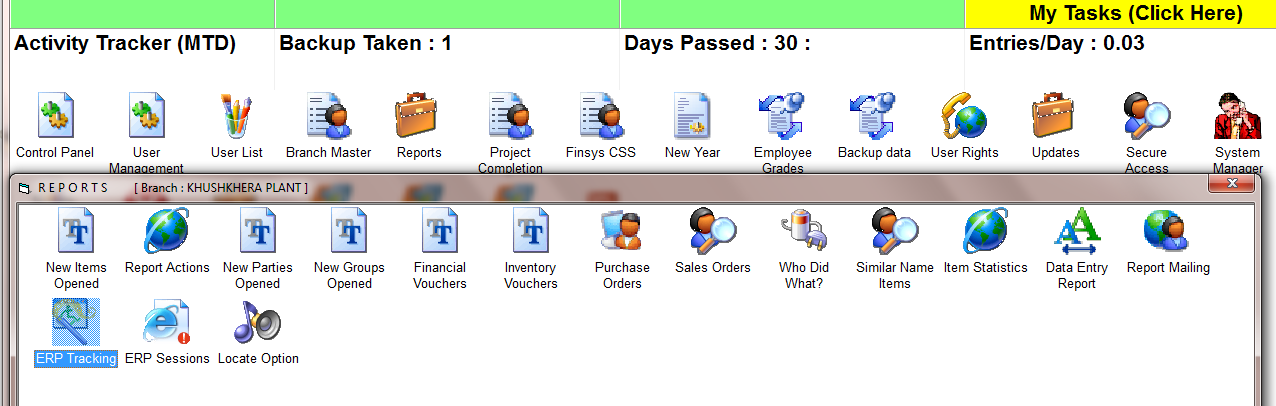 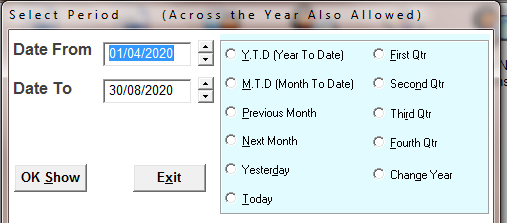 SELECT THE TIME PERIOD 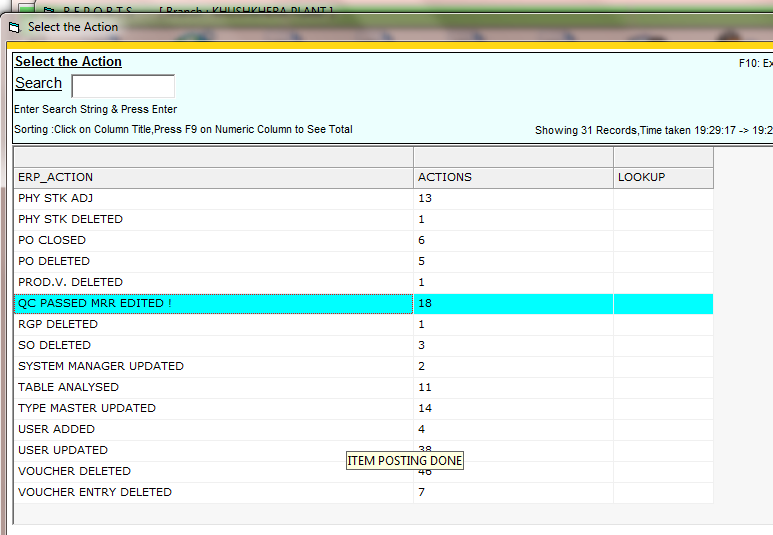 Shows that there are 18 such deletions.Now press Enter / double click to see which 18 are these?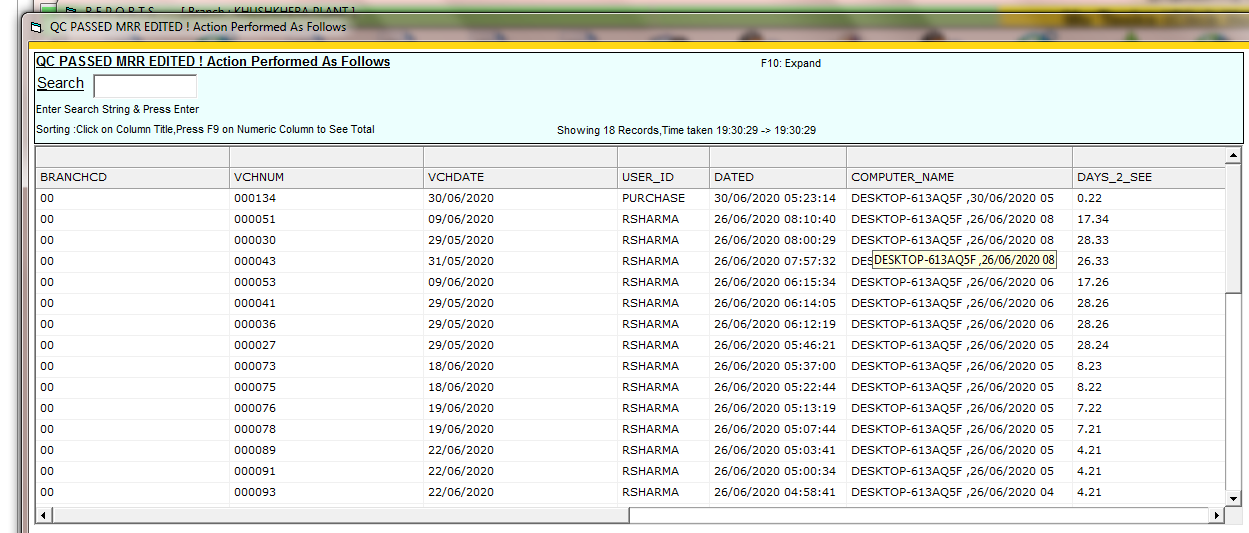 These are the 18 missing entriesSystem shows you,MRR entry no, and dateDeleted by which user ( his user id )Deleted on date and timeDeleted from which computer? At what date / time?